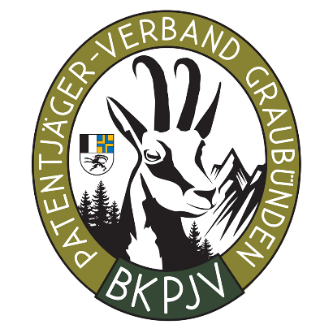 BKPJVSchriftliche Abstimmungzu den DV-Traktanden 2020Protokoll der 105. Delegiertenversammlung vom 11. Mai 2019 in Cazis Protokoll genehmigen 	 Protokoll ablehnenJahresberichte des Zentralpräsidenten Jahresbericht genehmigen 	 Jahresbericht ablehnenRechnungsablage 2019 und Bericht und Antrag der Geschäftsprüfungskommission JR und Bericht GPK genehmigen 	 JR und Bericht GPK ablehnenFestsetzung des Mitgliederbeitrages (Fr. 30.00, wie bisher) und der Abonnementspreise (wie bisher Fr. 35.00 für A-Mitglieder, Kandidaten und Fischer, Fr. 50.00 für Passivmitglieder, Fr. 64.00 für Abonnenten, Fr. 74.00 für Abonnenten im Ausland) für das Verbandsorgan «Bündner Jäger» Vorschlag genehmigen 	 Vorschlag ablehnenVoranschlag Sekretariat 2021 Voranschlag Fr. 70'000.00 genehmigen 	 Voranschlag Fr. 70'000.00 ablehnenJahresberichte des Hegepräsidenten, der Präsidentin der KoAWJ und des Schützenmeisters Jahresberichte genehmigen 	 Jahresberichte ablehnenWahlenZentralpräsident 	Robert Brunold, bisher (bis 31.12.2020)	Tarzisius Caviezel, neu (ab 01.01.2021) wählen 	 nicht wählenVizepräsident 	Tarzisius Caviezel, bisher (bis 31.12.2020)	Arnold Giger, bisher wählen 	 nicht wählenHegepräsident	 Toni Hoffmann, neu(nur eine Person auswählen)	 Marcel Züger, neuKoAWJ-Präsident 	 Riccardo Ryffel, neuSchützenmeister	 Annalis Conrad, neu(nur eine Person auswählen)	 Ruggero Plozza, neu	 Kurt Steck, neuVerantwortlicher Öffentlichkeitsarbeit 	Flurin Filli, bisher wählen 	 nicht wählenGeschäftsprüfungskommission	Silvano Andreoli, neu	Johannes Kasper, neu	Andy Nigg, neu wählen 	 nicht wählenDelegierte JagdSchweiz	Martin Carigiet, bisher	Enrico Cola, bisher	Juliette Duschèn, neu	Petra Killias, bisher	Bruno Negrini, bisher	Jean-Marc Rietmann, bisher wählen 	 nicht wählenSchiesskommission	Präsident von Amtes wegen	Robert Hartmann, bisher	Jöri Kaufmann, bisher	Fredi Zenklusen, neu wählen 	 nicht wählenKoAWJ	Präsident von Amtes wegen	Sep Antona Bergamin, bisher	Andrea Mittner, bisher wählen 	 nicht wählen Jägersektion:Vorname, Name:Adresse, Ort: